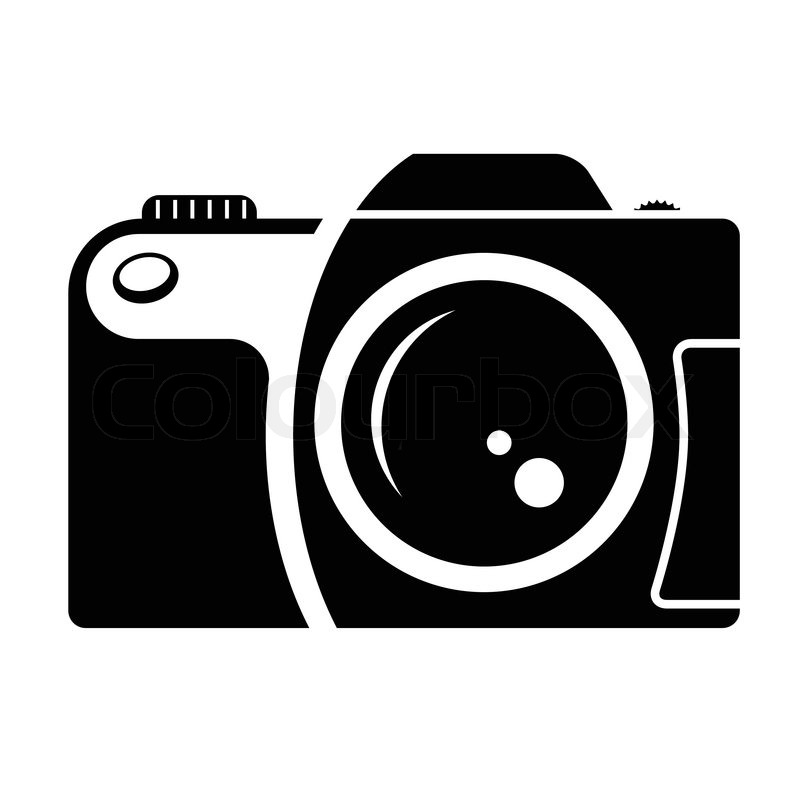 READ OUR PHOTO POLICY:Photographs are a wonderful way to remember your visit to the Gardens at Taylor Conservatory.  Visitors and reserved event guests are encouraged to take photographs for their personal use.NO DROP-IN PROFESSIONAL PHOTOGRAPHY.PHOTO SESSION MUST BE RESERVED IN ADVANCE WITH A PERMIT.Due to the large number of reserved special events, advance registration is required for commercial photo sessions.  This will help avoid conflicts with your clients and guests who have reserved the gardens for their special event.  FEES:  A single photo session permit is $40.  Our annual pass is $250.  Permit requests are available on our web site at www.taylorconservatory.org or by calling us at 734-383-5871.  Thank you.